CURSUS DE L’ÉLÈVERemarques particulières (P.A.I. – Suivi extérieur- maintien éventuel (avant 2014))……………………………………………………………………………………….……………………………………………………………………………………………………………………………………………………………………………….……………………………………………………………………………………….Mise en œuvre du Programme Personnalisé de réussite éducativeCONSTATSAu regard du socle commun de connaissances de compétences et de culture:Résultats aux évaluations nationales CP. Année : …………………………..Résultats aux évaluations nationales CE1. Année :…………………………Résultats aux évaluations CE2- CM1  Année :…………………………ENTRETIEN AVEC L’ELEVE LE ……………………………MISE EN ŒUVREMODALITÉS D’AIDE ET DISPOSITIFS Á METTRE EN PLACE : Programme élaboré le : …………………………….Bilan réalisé le : ………………………………………..ANNEXEEmploi du temps de l’enfant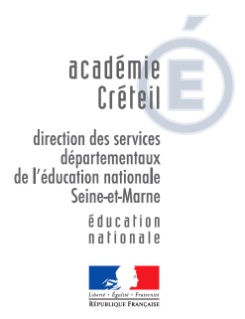 Inspection del’Education nationalede CHAUMES-EN-BRIEPPRE : PROGRAMME PERSONNALISE           de REUSSITE EDUCATIVEAnnée scolaire 20.. – 20..     PPRE de classe           N°…..                               PPRE de continuité  Inspection del’Education nationalede CHAUMES-EN-BRIETextes de référence : Code de l’éducation L 311-3-1« À tout moment de la scolarité obligatoire, lorsqu’il apparaît qu’un élève risque de ne pas maîtriser les connaissances et les compétences indispensables à la fin d’un cycle, le directeur d’école ou le chef d’établissement propose aux parents ou au responsable légal de l’élève de mettre conjointement en place un programme personnalisé de réussite éducative. »Décret du 18/11/2014  Suivi et accompagnement pédagogique des élèvesLe PPRE est proposé à tous les élèves qui risquent de ne pas maîtriser le socle commun. Il peut intervenir à n'importe quel moment de la scolarité obligatoire en fonction des besoins de chaque élève. Il est temporaire : sa durée varie en fonction des difficultés scolaires rencontrées par l'élève et de ses progrès.Il se concentre prioritairement sur le français et les mathématiques. Il fixe des objectifs précis en nombre réduit. Il prévient l'aggravation des difficultés ou permet à l'élève de surmonter les obstacles à la poursuite de ses apprentissages.Au terme du PPRE, le conseil de cycle dresse un bilan pour décider :sa poursuite,  son interruption, la révision de ses objectifs, l'introduction de nouvelles actions.EcoleClasse - CycleNom de l’enseignantNom de l’élèvePrénom de l’élèveDate de naissance Aides pédagogiques antérieures Aides pédagogiques antérieures Aides pédagogiques antérieures Aides pédagogiques antérieures Cycle 1Cycle 2Cycle 3P.P.R.E. APCStage de réussiteRASEDAutres Réussites (ce qu’il sait déjà) susceptibles d’être un appuiBesoins repérés (ce qu’il lui reste à apprendre) qui justifient le P.P.R.E.Connaissances           capacités et attitudesLectureConscience phonologiqueLectureidentifier les mots :LectureIdentifier les mots :Représentation syllabiqueLectureMots d'usage fréquent et fluiditéComprendre un texteEcritureCopieProduction de mots ou phrasesEtude de la langue grammaire –orthographe vocabulaireScore global françaisLire des nombresDénombrerRésolution de problèmes Score global mathématiquesSeptembreMaiLectureConscience phonologiqueLectureIdentification de motsLectureFluenceLectureCompréhensionÉcritureCopierÉcritureEcrire sous la dictéeÉcritureProduire un textede manière autonome Score généralDénombrerRésolution de problèmes Score global mathématiquesSeptembreMai- Juin GrammaireOrthographeLectureFluenceLectureCompréhensionVocabulaireProduire un texteScore généralNumérationMesuresRésolution de problèmes GéométrieScore global mathématiquesSeptembreMai-juinCe que je réussis bien / Ce que j’aime faire :Ce qui reste difficile pour moi :Ce que je souhaiterais réussir : Ce que je souhaiterais réussir : Mon défi pour progresser (proposition(s) construite(s) conjointement  élève-enseignant). Mon défi pour progresser (proposition(s) construite(s) conjointement  élève-enseignant). Attendus de fin de cycle (2 maximum):Objectifs (2 au maximum) qui puissent être atteints en 6 semaines. A la fin de la période, l’élève saura : Durée du PPRE (6 semaines environ) - Période  du …………… au …………………Durée du PPRE (6 semaines environ) - Période  du …………… au …………………Type d’aide(s)Aide(s) retenue(s)(Cocher)Détails des aides (possibilité d’élaborer un emploi du temps lisible par tous en annexe)Dans la classexAu sein du cycleActivités pédagogiques complémentairesRASED dont psychologue scolaireStage de réussiteFamillePartenairesConclusions de la réunion de l’équipe éducative éventuelle : L’élève                    Les parents                 Le directeur            L’enseignant                                             de la classe   Autre (RASED, services de soins, intervenants extérieurs…)Bilan et perspectivesL’enseignant :L’élève :La famille : LundiMardiMercrediJeudiVendrediSamediMatinMatinMidiAprès-midiAprès-midiDébut de soirée